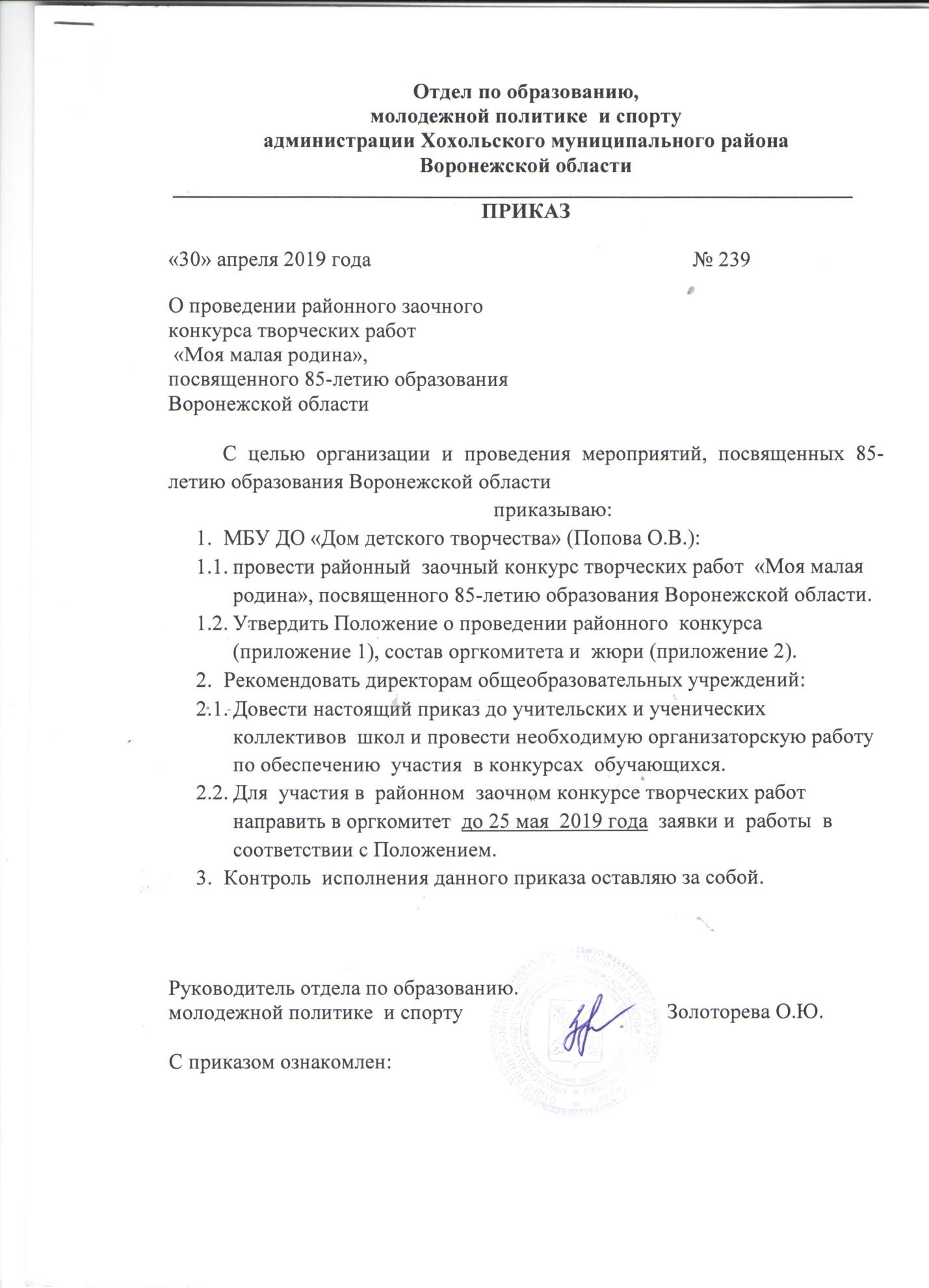 Приложение № 1ПОЛОЖЕНИЕ районного заочного КОНКУРСа ТВОРЧЕСКИХ РАБОТ  «моя малая родина», ПОСВЯЩЕННОГО 85-ЛЕТИЮ ОБРАЗОВАНИЯ ВОРОНЕЖСКОЙ ОБЛАСТИ1. Общие положения.Цель Конкурса: приобщение детей к истории родного края.Задачи Конкурса:- воспитание любви к малой родине, к Отечеству;- содействие в развитии мастерства и творческой активности талантливых детей;-поддержка и поощрение творчества.2. Порядок проведения Конкурса.2.1. Конкурс проводится в двух возрастных группах:- 11 – 14 лет (включительно);- 15 – 17 лет (включительно).3.Этапы проведения Конкурса:3.1. 30.04.2019 –25.05.2019 – сбор заявок и конкурсных работ;Заявки на конкурс предоставляются в дом детского творчества в печатном виде вместе с конкурсными работами.3.2. с 25.05.2019 –  работа жюри Конкурса;НоминацииРисунок на тему «Мой город», «Моё село», «Моя деревня» и т.д.Поделка на тему «Мой город», «Моё село», «Моя деревня» и т.д.5. Содержание конкурса5.1. Рисунки должны быть выполнены на заданную тему и предоставлены на бумаге формата А4 (ориентация – любая). Конкурсные работы могут быть выполнены любыми художественными способами, приемами, средствами в цветном или черно-белом исполнении. 5.2. Произведения изобразительного искусства оформляются в рамку или паспарту.Примечание. Паспарту - это широкая рамка, обрамляющая произведение изобразительного искусства. Паспарту должно быть выполнено из картона, предпочтительнее белого цвета.  5.3. Каждая работа должна иметь  этикетаж в правом нижнем углу.На этикетаже указать: ФИО участника, возраст (сколько лет), ОУ, название рисунка, ФИО руководителя.От одного участника может быть представлен  на конкурс только один рисунок. 5.4. На Конкурс предоставляются работы, выполненные в любой технике (квилинг, вышивка, бумагапластика, и т.д.), из любых материалов.  Работа должна соответствовать тематике Конкурса, иметь аккуратный вид. Каждая работа должна иметь название. Каждая работа должна иметь этикетаж, содержащий следующую информацию: название работы, номинация, техника исполнения, ФИО участника, школа/класс, ФИО руководителя.От одного участника может быть представлена  на конкурс только одна работа. 6. Работы участников оцениваются жюри в соответствии со следующими основными критериями:6.1. Критерии оценки:- соответствие работы тематике конкурса;- оригинальность идеи и сюжет рисунка;- творческий подход;- художественная выразительность.Работы, оформленные с нарушением требований положения  или не имеющие этикетажа и паспарту, оцениваться не будут!!!7. Награждение. Победители  Конкурса награждаются грамотами отдела по образованию, молодежной политике  и спорту.Образец заявкиПриложение № 2Состав оргкомитета районного конкурса творческих работ (рисунков) Попова О.В. – директор МБУ ДО  «Дом детского творчества»;Закандыкина  О.В. – методист МБУ ДО  «Дом детского творчества»;Состав жюри  районного конкурса творческих работ (рисунков) Новоселова Н.А. – заместитель руководителя отдела по образованию, молодежной политике и спорту;Сарапова Т.И  – старший инспектор отдела по образованию,        молодежной политике  и спорту;Закандыкина О.В. – методист МБУ ДО «Дом детского творчества»;     Ширинкина Н.Т – педагог дополнительного образования МБУ ДО «Дом детского творчества».Хрипушина О.В. – педагог дополнительного образования МБУ ДО «Дом детского творчества».                  ФИО учащегосяОУ, классНазвание работыФИО руководителяДолжность и место работы